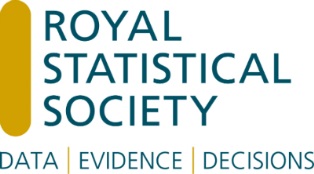 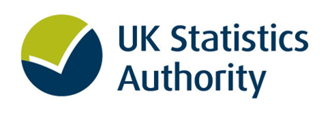 2021 AwardsCampion award for excellence in official statisticsEntry formContact details for person nominating (you can self-nominate or nominate others):Contact details for nominee: If this is a team nomination, please also enter the name of the team. Further details about team members will be sought if nomination is successful. Contact details for referee (self-nomination only): If this is a self-nomination, please provide the contact details for a senior civil servant (SCS) in your line management chain who we can contact as a reference.Aims and criteriaThe award recognises work carried out or completed between 1 January 2020 and 31 December 2020. The aim of the award is to recognise outstanding innovations or developments that improve the service to users. Nominations for the main award will demonstrate one or more of the following main criteria:An excellent demonstration of gathering information on the requirements of a range of users, and using this information to develop new statistics, shape outputs or influence policy Excellent or innovative communication of results in a way or ways that are clear, transparent, helpful, inclusive and accessible to a wide array of users Innovative statistical development including but not restricted to the use of existing administrative data (either public or private) to respond to unmet needs, to replace more expensive processes, or to improve statistical accuracyExamples of innovative use of data in support of public policyParticular attention will be paid to citations from users that show how the relevant statistical output has helped to make a decision, inform a debate or bust a myth Credit will also be given for value for money or efficiency savings; for work that goes beyond normal expectations or results from outstanding individual effort; or for overcoming obstacles such as political sensitivity, barriers to collaboration or severe timing constraints. In the case of a complex innovation or development, a short report detailing how it works should also be appended if necessary.Submitting your entry:Entries should be marked as “Statistical Excellence in Official Statistics Awards 2021” and submitted by midnight on 16th April 2021 to: offstatsaward@rss.org.ukTitle of nomination:Brief description:(50-100 words)Title:Name:PositionPositionOrganisation:Organisation:Address:Address:Post code:Post code:Telephone:Telephone:Email:Email:Are you a user of the statistics?Are you a user of the statistics?	 Yes       	 No	 Yes       	 NoTitle:Name:Organisation:Organisation:Position:Position:Telephone:Telephone:Email:Email:Name of team (if applicable)Name of team (if applicable)Title:Name:Organisation:Organisation:Position:Position:Telephone:Telephone:Email:Email:Supporting statement: Describe why this nomination achieves excellence, rather than simply a job well done. Explain which particular criteria are met, how this has been achieved and how the needs of users have been taken into account. (200-500 words)Please include the URL for the entry here: 